РЕШЕНИЕот «09» марта 2022 г.                                       № 4(а)                                            п. ОктябрьскийОб отмене решения Собрания депутатовОктябрьского сельского муниципальногообразования Республики Калмыкия№ 21 от 27 декабря 2021 г.В соответствии с Федеральным законом от 06.10.2003 № 131-ФЗ «Об общих принципах организации местного самоуправления в Российской Федерации», Уставом Октябрьского сельского муниципального образования Республики Калмыкия, Собрание депутатов Октябрьского сельского муниципального образования р е ш и л о:Отменить решение Собрания депутатов Октябрьского сельского муниципального образования Республики Калмыкия № 21 от 27 декабря 2021 г. «Об утверждении Положения о порядке планирования приватизации муниципального имущества Октябрьского сельского муниципального образования Республики Калмыкия».Настоящее решение подлежит опубликованию (обнародованию) и размещению на официальном сайте Администрации Октябрьского сельского муниципального образования Республики Калмыкия (http://oktyabrskoe-smo.ru/).Настоящее решение вступает в силу с момента его официального опубликования.Контроль за исполнением настоящего решения оставляю за собой.Председатель Собрания депутатовОктябрьского сельского муниципальногообразования Республики Калмыкия                                                 	                 Н.Б. Хатаев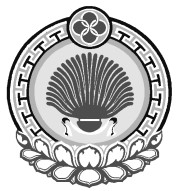 ХАЛЬМГ ТАҢҺЧИН         ОКТЯБРСК СЕЛƏНƏМУНИЦИПАЛЬН БYРДЭЦИИН      ДЕПУТАТНЫРИН ХУРЫГОКТЯБРЬСКОЕ СЕЛЬСКОЕ   МУНИЦИПАЛЬНОЕОБРАЗОВАНИЕРЕСПУБЛИКИ КАЛМЫКИЯ СОБРАНИЕ ДЕПУТАТОВ359022, Республика Калмыкия, пос. Октябрьский, ул.Центральная,15тел/факс/84745/93221 Tishenko1970@bk.ru359022, Республика Калмыкия, пос. Октябрьский, ул.Центральная,15тел/факс/84745/93221 Tishenko1970@bk.ru359022, Республика Калмыкия, пос. Октябрьский, ул.Центральная,15тел/факс/84745/93221 Tishenko1970@bk.ru